ПРИКАЗ31.01.  2023 года             					           	№ 8с. ОнгудайО внесении изменений в Порядок санкционирования расходов территориальными органами Федерального казначейства муниципальных бюджетных и автономных учреждений муниципального образования «Онгудайский район»,  источником финансового обеспечения которых являются субсидии, полученные в соответствии с абзацем вторым пункта 1 статьи 78.1 и статьей 78.2 Бюджетного кодекса Российской Федерации	В соответствии с Положением об Управлении финансов Онгудайского района, утвержденным постановлением Главы района (аймака) от 09 января 2019 года  № 02 «Об утверждении Положения об Управлении финансов администрации района (аймака) муниципального образования «Онгудайский район»»,  приказываю:Внести изменения в Порядок санкционирования расходов территориальными органами Федерального казначейства муниципальных бюджетных и автономных учреждений муниципального образования «Онгудайский район»,  источником финансового обеспечения которых являются субсидии, полученные в соответствии с абзацем вторым пункта 1 статьи 78.1 и статьей 78.2 Бюджетного кодекса Российской Федерации  (Приложение № 2), утвержденный приказом Управления финансов Онгудайского района от «23» ноября 2021г. № 41 и изложить его в новой редакции:ПЕРЕЧЕНЬкодов субсидий, предоставляемых муниципальным бюджетным и автономным учреждениям муниципального образования «Онгудайский район» в соответствии  с абзацем вторым пункта 1 статьи 78.1 и статьей 78.2 Бюджетного кодекса Российской ФедерацииИсполняющий обязанностиначальника Управления финансов                                                         Л.У.ОйнчиноваУправление финансовадминистрации района (аймака)Муниципального образования«Онгудайский  район»649440 с. Онгудайул. Советская,78тел. 22-3-46факс. 22-1-46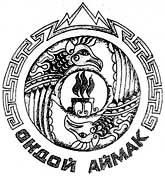 «Ондой аймак»Муниципал тозолмонинадминистрациязынынАкча - манат  управлениези649440 с. ОнгудайСоветский ороом, 78тел. 22-3-46факс. 22-1-46№ п/пНаименование субсидииКод субсидии1231.Субсидии в целях осуществления выплат физическим лицамX 1 00 XXX1.1.Субсидии в целях выплаты вознаграждения (премий) спортсменам и тренерам (специалистам в области физической культуры и спорта, дополнительного образования детей), обеспечивших подготовку спортсменов – победителей и призеров Олимпийских игр, Паралимпийских игр, Сурдалимпийских игр, Европейских игр, чемпионатов мира и Европы, Всемирных универсиад, республиканских чемпионатовX 1 01 XXX1.2.Иные субсидии, предусмотренные законодательством Российской Федерации, в целях осуществления выплат физическим лицамX 1 02 XXX1.3.Субсидии в целях осуществления выплат ежемесячного денежного вознаграждения за классное руководство педагогическим работникам муниципальных образовательных организаций, реализующих образовательные программы начального общего, основного общего и среднего общего образования, в том числе адаптированные образовательные программыX 1 03 XXX1.3.1.Субсидии на ежемесячное денежное вознаграждение за классное руководство педагогическим работникам государственных и муниципальных общеобразовательных организаций (муниципальные общеобразовательные организации)23-53030-00000-000002.Субсидии в целях осуществления мероприятий по содержанию имущества, находящегося в оперативном управлении муниципального учреждения муниципального образования «Онгудайский район», а также его ликвидацииX 2 00 XXX2.1.Субсидии в целях осуществления мероприятий по капитальному ремонту объектов недвижимого имущества, находящегося в оперативном управлении муниципального учреждения муниципального образования «Онгудайский район»X 2 01 XXX2.1.1.Субсидии в целях проведения ремонтных работ3 2 01 0012.1.2.Субсидии на софинансирование расходных обязательств, возникающих при реализации мероприятий, направленных на развитие общего образования из средств республиканского бюджета2 2 01 9302.1.3.Субсидии на софинансирование расходных обязательств, возникающих при реализации мероприятий, направленных на развитие общего образования из средств местного бюджета   3201 9302.1.4.Субсидии на оплату за оказание услуг по осуществлению строительного контроля и надзора за качеством ремонтно-строительных работ3 2 01 0022.1.5.Субсидии на поддержку развития образовательных организаций в Республике Алтай, реализующих программы дошкольного образования из средств республиканского бюджета2 2 01 9822.1.6.Субсидии на поддержку развития образовательных организаций в Республике Алтай, реализующих программы дошкольного образования из средств местного бюджета3 2 01 9822.1.7.Субсидии на софинансирование расходных обязательств, возникающих при реализации мероприятий, направленных на развитие дополнительного образования из средств республиканского бюджета2 2 01 9902.1.8.Субсидии на софинансирование расходных обязательств, возникающих при реализации мероприятий, направленных на развитие дополнительного образования из средств местного бюджета3 2 01 9902.1.9.Субсидии в целях проведения ремонтных работ3 2 01 9012.1.10.Субсидии  на реализацию мероприятий по модернизации школьных систем образования из средств федерального бюджета1201575Субсидии  на реализацию мероприятий по модернизации школьных систем образования из средств республиканского бюджета2201575Субсидии  на реализацию мероприятий по модернизации школьных систем образования из средств местного бюджета32015752.1.11.Субсидии на дополнительные работы  по модернизации школьной системы образования муниципального образования "Онгудайский район" из средств местного бюджета3 201 0032.2.Субсидии в целях осуществления мероприятий по капитальному ремонту объектов движимого имущества, находящегося в оперативном управлении муниципального учреждения муниципального образования «Онгудайский район»X 2 02 XXX2.2.1.Субсидии на ремонт объектов движимого имущества3 2 02 0012.3.Субсидии в целях выполнения инженерных изысканий, подготовки проектной документации для капитального ремонта, объектов капитального строительства и выполнение инженерных изысканий, необходимых для подготовки такой проектной документации, а также проведение государственной экспертизы указанной проектной документации и результатов указанных инженерных изысканийX 2 03 XXX2.3.3.Субсидии на софинансирование расходных обязательств, возникающих при реализации мероприятий, направленных на развитие общего образования из средств республиканского бюджета2 2 03 9302.3.4.Субсидии на софинансирование расходных обязательств, возникающих при реализации мероприятий, направленных на развитие общего образования из средств местного бюджета3 2 03 9302.3.5.Субсидии на осуществление капитальных вложений в объекты капитального строительства муниципальной собственности муниципальным учреждениям на разработку проектно-сметной документации, выполнение проектно-изыскательских работ, выполнение экспертизы проектно-сметной документации, экспертизы независимой оценки3 2 03 0042.3.6.Субсидии на реализацию мероприятий индивидуальной программы социально-экономического развития Республики Алтай (разработка проектно-сметной документации в рамках реализации проектов комплексного развития сельских территорий) из средств федерального бюджета1 2 03 21Ч2.3.7.Субсидии на реализацию мероприятий индивидуальной программы социально-экономического развития Республики Алтай (разработка проектно-сметной документации в рамках реализации проектов комплексного развития сельских территорий) из средств республиканского бюджета2 2 03 21Ч2.4.Субсидии в целях благоустройства земельных участков, находящихся в пользовании муниципального учреждения муниципального образования «Онгудайский район»X 2 04 XXX2.5.Иные субсидии в целях содержания имуществаX 2 05 XXX2.6.Субсидии в целях осуществления мероприятий по списанию и ликвидации (демонтажу) имущества, находящегося в оперативном управлении муниципального учреждения муниципального образования «Онгудайский район»X 2 06 XXX3.Субсидии в целях приобретения нефинансовых активовX 3 00 XXX3.1.Субсидии в целях приобретения особо ценного движимого имущества (за исключением оборудования, транспортных средств, нематериальных активов) для обеспечения основных видов деятельности муниципального учреждения муниципального образования «Онгудайский район», предусмотренных его уставомX 3 01 XXX3.1.1.Субсидии на приобретение основных средств для обеспечения основной деятельности3 3 01 9013.2.Субсидии в целях приобретения объектов особо ценного движимого имущества в части оборудования для обеспечения основных видов деятельности муниципального учреждения муниципального образования «Онгудайский район», предусмотренных его уставомX 3 02 XXX3.2.1.Субсидии в целях оказания дополнительной муниципальной поддержки, в том числе для реализации программ развития муниципальных учреждений и материально-технической базы из средств федерального бюджета1 3 02 6703.2.2.Субсидии в целях оказания дополнительной муниципальной поддержки, в том числе для реализации программ развития муниципальных учреждений и материально-технической базы из средств республиканского бюджета2 3 02 6703.2.3.Субсидии в целях оказания дополнительной муниципальной поддержки, в том числе для реализации программ развития муниципальных учреждений и материально-технической базы из средств местного бюджета3 3 02 6703.2.4.Субсидии на приобретение основных средств для обеспечения основной деятельности3 3 02 0013.2.5.Субсидии на приобретение оборудования3 3 02 0023.3.Субсидии в целях приобретения объектов особо ценного движимого имущества в части транспортных средствX 3 03 XXX3.4.Субсидии в целях пополнения фондов библиотек (приобретение книгоиздательской и иной продукции для пополнения библиотечных фондов)X 3 04 XXX3.4.1.Субсидии на комплектование книжных фондов муниципальных общедоступных библиотек из средств федерального бюджета1 3 04 1923.4.2.Субсидии на комплектование книжных фондов муниципальных общедоступных библиотек из средств республиканского бюджета2 3 04 1923.4.3.Субсидии на комплектование книжных фондов муниципальных общедоступных библиотек из средств местного бюджета3 3 04 1923.5.Субсидии в целях приобретения материальных запасов, затраты на приобретение которых не включены в расчет нормативных затрат на оказание муниципальной услуги (выполнение работы)X 3 05 XXX3.5.1.Организация бесплатного горячего питания обучающихся, получающих начальное общее образование в государственных и муниципальных образовательных организациях (субсидии)23-53040-00000-000023.5.2.Субсидии в целях приобретения материальных запасов, затраты на приобретение которых не включены в расчет нормативных затрат на оказание муниципальной услуги (выполнение работы)3 3 05 0013.6.Иные субсидии в целях приобретения нефинансовых активовX 3 06 XXX4.Субсидии в целях осуществления мероприятий по мобилизационной подготовке, гражданской обороне, предотвращению и ликвидации чрезвычайных ситуаций, предотвращению эпидемий (пандемий)X 4 00 XXX4.1.Иные субсидии в целях осуществления мероприятий по предотвращению, ликвидации чрезвычайных ситуаций, включая мероприятия по предотвращению эпидемий (пандемий)X 4 01 XXX4.1.1.Субсидии на софинансирование расходных обязательств, возникающих при реализации мероприятий, направленных на развитие общего образования: на обеспечение выполнения требований по антитеррористической безопасности из средств республиканского бюджета2 4 01 9304.1.2.Субсидии на софинансирование расходных обязательств, возникающих при реализации мероприятий, направленных на развитие общего образования: на обеспечение выполнения требований по антитеррористической безопасности из средств местного бюджета3 4 01 9304.1.3.Субсидии на обеспечение выполнения требований к антитеррористической защищенности из средств республиканского бюджета2 4 01 8234.1.4.Субсидии на обеспечение выполнения требований к антитеррористической защищенности из средств местного бюджета3 4 01 8234.1.5.Субсидии на обеспечение выполнения требований к антитеррористической защищенности из средств местного бюджета3 4 01 0014.2.Субсидии в целях муниципальной поддержки учреждений при реализации ограничительных мер, направленных на предотвращение распространения заболевания, представляющего опасность для окружающих, эпидемий (пандемий) и обеспечение санитарно-эпидемиологического благополучия населенияX 4 02 XXX4.2.1.Субсидии на предотвращение распространения заболевания, представляющего опасность для окружающих, эпидемий (пандемий) и обеспечение санитарно-эпидемиологического благополучия населения3 4 02 0015.Иные субсидииX 5 00 XXX5.1.Субсидии в целях реализации мероприятий в области информационных технологий, включая внедрение современных информационных систем в муниципальных учреждениях, органах местного самоуправления муниципального образования «Онгудайский район»X 5 01 XXX5.2.Субсидии в целях оказания муниципальным учреждениям дополнительной муниципальной поддержки, в том числе для реализации программ развития муниципальных учреждений и материально-технической базыX 5 02 XXX5.2.1.Субсидии на установку и замену автоматической пожарной сигнализации3 5 02 0015.2.2.Субсидии на установку и замену систем видеонаблюдения3 5 02 0025.3.Субсидия в целях проведения мероприятий по оздоровлению, патриотическому воспитанию детей и молодежиX 5 03 XXX5.3.1.Субсидии на реализацию государственных полномочий Республики Алтай, связанных с  организацией и обеспечением отдыха и оздоровления детей за счет средств субвенции   2 5 03 9365.3.2.Субсидии в целях проведения мероприятий связанных с  организацией и обеспечением отдыха и оздоровления детей3 5 03 0015.4.Субсидии в целях подготовки и проведения внешкольных мероприятий, в том числе региональных внешкольных мероприятий школьниковX 5 04 XXX5.5.Субсидии в целях разработки проектной документации в рамках мероприятий муниципальных программ (за исключением проектно-сметной документации (ПСД) на капитальное строительство)X 5 05 XXX5.6.Субсидии в целях подготовки и проведения мероприятий социальной сферыX 5 06 XXX5.6.1.Субсидии в целях проведения мероприятий в сфере культуры3 5 06 0015.6.2.Субсидии в целях проведения мероприятий в сфере образования3 5 06 0026.Субсидии на софинансирование капитальных вложений в объекты муниципальной собственностиX 6 00 XXX6.1.Иные межбюджетные трансферты на реализацию мероприятий индивидуальной программы социально-экономического развития Республики АлтайX 6 01 XXX6.1.1Субсидии на капитальные вложения (завершение строительства, укомплектование средствами обучения и воспитания, мягким инвентарем образовательных организаций )223846204451012000006.1.2Субсидии на капитальные вложения (завершение строительства, укомплектование средствами обучения и воспитания, мягким инвентарем образовательных организаций )	233846204451012000016.2.Капитальные вложения  на реконструкцию и строительство объектов муниципальной собственности, расположенных  в сельской местностиХ 602 ХХХ6.2.1Субсидии на капитальные вложения (завершение строительства, укомплектование средствами обучения и воспитания, мягким инвентарем образовательных организаций)3 6 02 9017.Целевые субсидии в рамках реализации региональных проектов, входящих в состав соответствующего национального проектаXX X XXXX7.1.Субсидии на обновление материально-технической базы для организации учебно-исследовательской, научно-практической, творческой деятельности, занятий физической культурой и спортом в образовательных организациях из средств федерального бюджетаE2 1 09827.2.Субсидии на обновление материально-технической базы для организации учебно-исследовательской, научно-практической, творческой деятельности, занятий физической культурой и спортом в образовательных организациях из средств республиканского бюджетаE2 2 09827.3.Субсидии на обновление материально-технической базы для организации учебно-исследовательской, научно-практической, творческой деятельности, занятий физической культурой и спортом в образовательных организациях из средств местного бюджетаE2 3 09827.6.Субсидии (государственная поддержка лучших работников сельских учреждений культуры) из средств федерального бюджетаA2 1 51957.7.Субсидии (государственная поддержка лучших работников сельских учреждений культуры) из средств республиканского бюджетаA2 2 51957.8.Субсидии (государственная поддержка лучших работников сельских учреждений культуры) из средств местного бюджетаA2 3 51957.9.Субсидии на софинансирование капитальных вложений в объекты муниципальной собственности в части создания дополнительных мест для детей в возрасте от 1,5 до 3 лет в образовательных организациях, осуществляющих образовательную деятельность по образовательным программам дошкольного образования из республиканского бюджетаP2 2 29847.10.Субсидии на софинансирование капитальных вложений в объекты муниципальной собственности в части создания дополнительных мест для детей в возрасте от 1,5 до 3 лет в образовательных организациях, осуществляющих образовательную деятельность по образовательным программам дошкольного образования из местного бюджетаP2 3 29848.Субсидии в целях реализации мероприятий по охране здоровья граждан  X 8 00 XXX8.1.Иные субсидии в целях реализации мероприятий по охране здоровья гражданX 8 01 XXX8.1.1Субсидии на обязательное психиатрическое освидетельствование педагогических работников образовательных организаций3 8 01 001